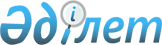 О внесении изменения в постановление акимата Тайыншинского района Северо-Казахстанской области от 31 декабря 2014 года № 702 "Об определении специально отведенных мест для осуществления выездной торговли на территории Тайыншинского района Северо-Казахстанской области"
					
			Утративший силу
			
			
		
					Постановление акимата Тайыншинского района Северо-Казахстанской области от 10 ноября 2021 года № 420. Зарегистрировано в Министерстве юстиции Республики Казахстан 15 ноября 2021 года № 25150. Утратило силу постановлением акимата Тайыншинского района Северо-Казахстанской области от 30 июня 2023 года № 232
      Сноска. Утратило силу постановлением акимата Тайыншинского района Северо-Казахстанской области от 30.06.2023 № 232 (вводится в действие по истечении десяти календарных дней после дня его первого официального опубликования).
      Акимат Тайыншинского района Северо-Казахстанской области ПОСТАНОВЛЯЕТ:
      1. Внести в постановление акимата Тайыншинского района Северо-Казахстанской области "Об определении специально отведенных мест для осуществления выездной торговли на территории Тайыншинского района Северо-Казахстанской области" от 31 декабря 2014 года № 702 (зарегистрировано в Реестре государственной регистрации нормативных правовых актов под № 3093) следующее изменение:
      в приложении к указанному постановлению пункт 18 изложить в новой редакции:
      "18. село Чермошнянка, улица Василия Шелема, район магазина "Тарту".
      2. Контроль за исполнением настоящего постановления возложить на курирующего заместителя акима Тайыншинского района Северо-Казахстанской области.
      3. Настоящее постановление вводится в действие по истечении десяти календарных дней после дня его первого официального опубликования.
					© 2012. РГП на ПХВ «Институт законодательства и правовой информации Республики Казахстан» Министерства юстиции Республики Казахстан
				
      Аким Тайыншинского районаСеверо-Казахстанской области 

Р. Анбаев
